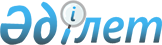 О внесении изменений в решение Сандыктауского районного маслихата от 20 мая 2016 года № 3/4 "Об утверждении Правил оказания социальной помощи, установления размеров и определения перечня отдельных категорий нуждающихся граждан по Сандыктаускому району"
					
			Утративший силу
			
			
		
					Решение Сандыктауского районного маслихата Акмолинской области от 6 ноября 2018 года № 22/3. Зарегистрировано Департаментом юстиции Акмолинской области 19 ноября 2018 года № 6836. Утратило силу решением Сандыктауского районного маслихата Акмолинской области от 22 января 2021 года № 2/2.
      Сноска. Утратило силу решением Сандыктауского районного маслихата Акмолинской области от 22.01.2021 № 2/2 (вводится в действие со дня официального опубликования).
      В соответствии со статьей 6 Закона Республики Казахстан от 23 января 2001 года "О местном государственном управлении и самоуправлении в Республике Казахстан", постановлением Правительства Республики Казахстан от 21 мая 2013 года № 504 "Об утверждении Типовых правил оказания социальной помощи, установления размеров и определения перечня отдельных категорий нуждающихся граждан", Сандыктауский районный маслихат РЕШИЛ:
      1. Внести в решение Сандыктауского районного маслихата "Об утверждении Правил оказания социальной помощи, установления размеров и определения перечня отдельных категорий нуждающихся граждан по Сандыктаускому району" от 20 мая 2016 года № 3/4 (зарегистрировано в Реестре государственной регистрации нормативных правовых актов № 5414, опубликовано в газете "Сандыктауские вести" 17 июня 2016 года) следующие изменения:
      в Правилах оказания социальной помощи, установления размеров и определения перечня отдельных категорий нуждающихся граждан по Сандыктаускому району, утвержденных указанным решением:
      подпункт 8) пункта 2 изложить в новой редакции:
      "8) Государственная корпорация "Правительство для граждан" (далее – уполномоченная организация) – юридическое лицо, созданное по решению Правительства Республики Казахстан, для оказания государственных услуг в соответствии с законодательством Республики Казахстан, организации работы по приему заявлений на оказание государственных услуг и выдаче их результатов услугополучателю по принципу "одного окна", а также обеспечения оказания государственных услуг в электронной форме;";
      пункт 9 изложить в новой редакции:
      "9. Социальная помощь оказывается следующим категориям граждан:
      участникам и инвалидам Великой Отечественной войны;
      лицам, приравненным по льготам и гарантиям к участникам и инвалидам Великой Отечественной войны;
      другим категориям, приравненных по льготам и гарантиям к участникам войны;
      пенсионерам с размером пенсии ниже минимального размера;
      инвалидам всех категорий;
      больным онкологическими заболеваниями;
      больным туберкулезом;
      гражданам, пострадавшим вследствие стихийного бедствия или пожара;
      малообеспеченным гражданам, многодетным семьям;
      лицам, воспитывающим ребенка-инвалида до 18 лет;
      студентам из малообеспеченных семей и социально-уязвимых слоев населения;
      лицам, освободившимся из мест лишения свободы;
      лицам, состоящим на учете службы пробации.
      При этом основаниями для отнесения граждан к категории нуждающихся при наступлении трудной жизненной ситуации являются:
      1) основания, предусмотренные законодательством Республики Казахстан;
      2) причинение ущерба гражданину (семье), либо его имуществу вследствие стихийного бедствия или пожара, либо наличие социально-значимого заболевания;
      3) наличие среднедушевого дохода, не превышающего порога, установленного местным представительным органом в кратном отношении к прожиточному минимуму.";
      подпункт 2) пункта 10 изложить в новой редакции:
      "2) ко Дню пожилых:
      пенсионерам с размером пенсии ниже минимального размера;";
      пункт 12 изложить в новой редакции:
      "12. Социальная помощь к памятным датам и праздничным дням оказывается по списку, утверждаемому местным исполнительным органом по представлению уполномоченной организации либо иных организаций без истребования заявлений от получателей.".
      2. Настоящее решение вступает в силу со дня государственной регистрации в Департаменте юстиции Акмолинской области и вводится в действие со дня официального опубликования.
      "СОГЛАСОВАНО"
      6 ноября 2018 года
					© 2012. РГП на ПХВ «Институт законодательства и правовой информации Республики Казахстан» Министерства юстиции Республики Казахстан
				
      Председатель сессии,
секретарь районного
маслихата

С.Клюшников

      Аким Сандыктауского района

А.Исмагамбетов
